Progetto educazione musicaleScuola InfanziaLe insegnanti svolgono attività didattiche riguardanti l’educazione musicale, come previsto dalle Indicazioni Nazionali.Inoltre è previsto un ampliamento di tali attività attraverso la collaborazione con esperti esterni qualificati che apportano competenze specifiche. Il percorso educativo e didattico si conclude con un saggio di verifica delle attività svolte.Per questo anno le attività musicali con l’esperto sono previste solo per i bambini di 4 anni.Scuola PrimariaLa musica offre uno spazio simbolico e relazionale propizio all'attivazione di  processi di cooperazione e socializzazione, all'acquisizione di conoscenze, alla valorizzazione della creatività e della partecipazione, allo sviluppo del senso di appartenenza a una comunità, nonché all'interazione fra culture diverse. 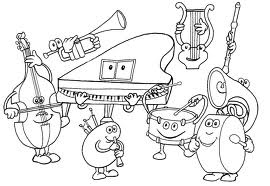 Il progetto musicale è rivolto a tutti i bambini della Scuola Primaria, che attraverso specifici percorsi e giochi,  possono sviluppare capacità espressive, intuitive e creative. Gli obiettivi e le attività saranno diversificati per ciclo e prevederanno particolari fasi nel corso  dell'anno scolastico.Nel  primo ciclo si prevede: la sperimentazione e la discriminazione dell'altezza “suono-silenzio”attraverso giochi, l'ascolto e il canto accompagnato da movimenti corporei  di una semplice fiaba,l'analisi  e la  rappresentazione di fenomeni sonori e linguaggi musicali,la distinzione e l'interpretazione di ritmi diversi con l'uso della voce.Le attività proposte pertanto potranno esplicitarsi in :giochi di movimento,ascolto di suoni e rumore,attività di preparazione della voce, giochi ritmici, ascolto di fiabe. Nel secondo ciclo si prevede:la valutazione degli aspetti funzionali ed estetici in brani musicali di vario genere e stile,il riconoscimento degli elementi costitutivi basilari del linguaggio musicale in brani di vario genere e   provenienza,l'utilizzazione della voce in modo creativo e consapevole, ampliando le proprie capacità di invenzione sonoro-musicale.Le attività  che si  propone potrebbero essere:ascolto di brani musicali legati a contesti avventurosi, ascolto di brani di musica classici o  musica da film e relativi confronti,esperienza concreta dei suoni della paura e del mistero,giochi di voci, attività relative al passaggio dal parlato al canto.Tutti i bambini insieme si esibiscono in manifestazioni canore legate a festività o progettualità di classe o d'istituto.